Муниципальное бюджетное общеобразовательное учреждение "Средняя школа №49" города МосквыСООБЩЕНИЕ по окружающему миру на тему:" М. В. Ломоносов"Выполнил ученик 4А классаДмитрий ДгоМосква, 2020 г.     Михаил Васильевич Ломоносов родился более двухсот лет назад. А его открытия мы знаем и изучаем до сих пор.    М.В. Ломоносов был сыном крестьянина из деревни Денисовка, Холмогорского уезда, Архангельской губернии. Отец был рыбаком, и хотел, чтобы сын продолжил его дело.    Но судьба распорядилась иначе. Мальчик выучился грамоте , очень любил читать. Он прочитал все, что было под рукой: Часослов, Псалтырь и другие церковные книги. От природы Миша был очень любознательным.    Это еще сильнее разжигало в нем желание учиться, и он решил пробраться в Москву, чтобы там поступить в школу.    Но как же это сделать? Отец не разрешал, мать умерла. И Ломоносов решил покинуть дом. Он тайком от отца выхлопотал себе паспорт, выпросил у знакомого крестьянина китайский полукафтан и немного денег. В одну из морозных ночей он бежал, взяв собой только книги. Путь до Москвы М. Ломоносов прошёл с рыбным обозом своих земляков. В ту пору ему было 19 лет.    Неприветливо встретила Москва молодого крестьянина, жаждавшего знаний. У Ломоносова не было здесь ни родных, ни знакомых, и тогда, чтобы поступить в Славяно-греко-латинскую академию, ему пришлось назваться сыном холмогорского дворянина.   Несмотря на его взрослые лета, определили юного Михаила в самый низший класс, так как он не знал латинского языка. Ломоносов с жаром принялся за учение, через полгода он был переведен в следующий класс.   За пять лет он прошел курс школы, выучился латинскому и греческому языкам. Но вот уже и московская школа не удовлетворяет его, он просится в Киев, где, по слухам, учили лучше и больше. С котомкой за плечами и с палкой в руках прибыл ученый крестьянин в древнюю столицу России. Здесь он действительно нашел много книг и с жадностью прочитал их все. После в школу при академии в Санкт-Петербурге потребовалось из Москвы несколько лучших учеников и несмотря на крестьянское происхождение, Ломоносов был отправлен в эту школу. В Петербурге он проучился год, а потом, как лучший ученик, был отправлен за границу - учиться у немецких профессоров. В Германии он занимался у всемирно известного ученого Вольфа. Ломоносов прожил за границей около четырех лет и все это время он неустанно работал. Профессора удивлялись его трудолюбию, его успехам и дарованиям.    Он быстро выучил немецкий и французский языки, многие другие науки, стал самым образованным человеком в России. Свои стихи («Ода на взятие Хотина») Ломоносов прислал в Академию. Здесь все были поражены легкостью и звучностью слога, стихи читали в городе и при дворе императрице. С этих пор и пошла слава о рыбаке Ломоносове, как о лучшем поэте России.     Ломоносов был определен профессором в единственную Академию Санкт Петербурга. Он преподавал много разных предметов: русский язык, историю, физику, химию и другие. Он написал первую русскую грамматику, учебник русской истории. Множество мыслей было в голове этого гениального человека. Он первым объяснил русскому люду, откуда берется тепло и дожди, что такое кометы и планеты, от чего происходит северное сияние и многое другое. Он основал первый в России университет, который сейчас носит его имя.МГУ - ведущий университет не только в нашей стране, но и во всем мире.    Великий учёный много сделал для развития образования в России. Михаил Ломоносов является автором новейшей орфографии  и создателем современного русского языка.   Ломоносов создал первую в России химическую лабораторию при академии наук. Здесь он провёл более 4 тысяч опытов. Им разработана технология цветных стёкол (смальт). Эту методику он применил в промышленной варке цветного стекла и при создании изделий из него. Ломоносов использовал физические законы и физические экспериментальные методы для исследования химических веществ и химических реакций, такой способ исследований был назван им физической химией.     Большое количество времени Михаил Ломоносов уделял астрономии. Самым известным его достижением в этой области считается открытие атмосферы у Венеры. Помимо этого он усовершенствовал устройство телескопа, пропагандировал идеи Коперника, своими экспериментами подтверждал, что за пределами нашей планеты действуют те же законы, что и на ней.
    А.С. Пушкин писал о Ломоносове: "Он создал первый русский университет... Он, лучше сказать, сам был первым нашим университетом".В наши дни ученым за выдающиеся работы в области естественных наук присуждается золотая медаль имени М.В. Ломоносова.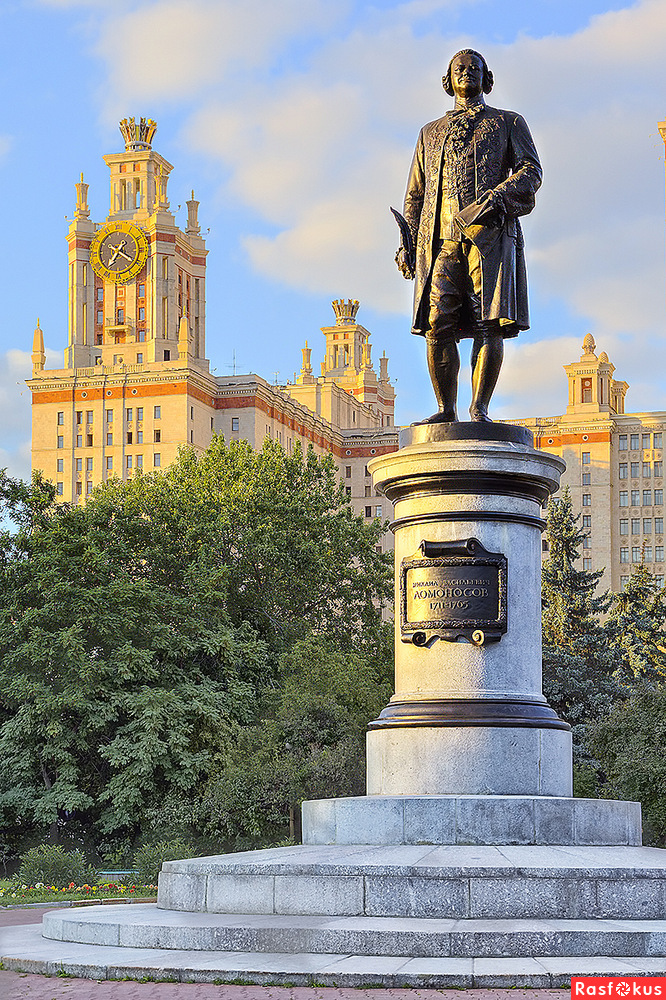 